Hark the glad sound! the Saviour comes    Hymnal 1982 no. 72          Melody: Richmond      C.M.AMNS words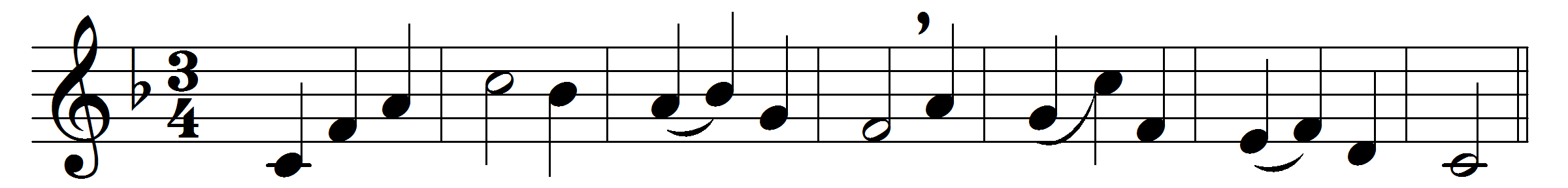 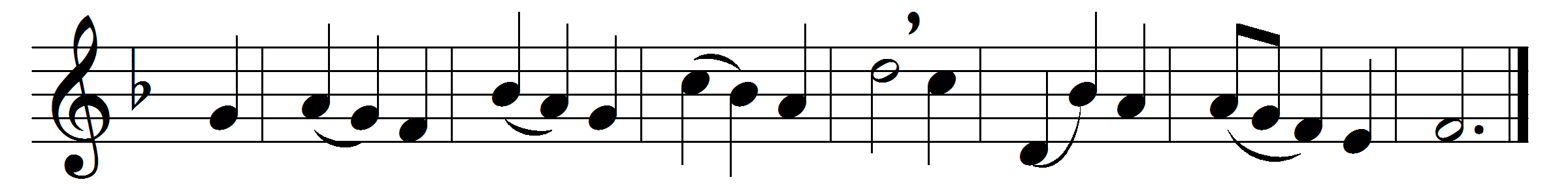 Hark the glad sound! the Saviour comes,the Saviour promised long:let every heart prepare a throne,and every voice a song.He comes, the prisoners to releasein Satan’s bondage held;the gates of brass before him burst,the iron fetters yield.He comes, the broken heart to bind,the bleeding soul to cure,and with the treasures of his graceto bless the humble poor.Our glad hosannas, Prince of Peace,thy welcome shall proclaim;and heaven’s eternal arches ringwith thy belovèd name.Words: Philip Doddridge (1702-1751)Music: Melody adapted from Thomas Haweis (1734-1820) by Samuel Webbe (1740-1816)